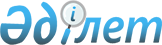 О мерах по реализации Закона Республики Казахстан "О внесении изменений и дополнений в некоторые законодательные акты Республики Казахстан по вопросам особо охраняемых природных территорий"Распоряжение Премьер-Министра Республики Казахстан от 30 декабря 2008 года № 295-р



      В целях реализации 
 Закона 
 Республики Казахстан от 1 декабря 2008 года "О внесении изменений и дополнений в некоторые законодательные акты Республики Казахстан по вопросам особо охраняемых природных территорий" Министерству сельского хозяйства Республики Казахстан совместно с заинтересованными государственными органами в месячный срок разработать и внести в Правительство Республики Казахстан проект постановления Правительства Республики Казахстан "Об утверждении Правил перевода земель особо охраняемых природных территорий в земли запаса".


      Премьер-Министр                            К. Масимов 


					© 2012. РГП на ПХВ «Институт законодательства и правовой информации Республики Казахстан» Министерства юстиции Республики Казахстан
				